Муниципальное дошкольное образовательное учреждение"Детский сад "Колосок"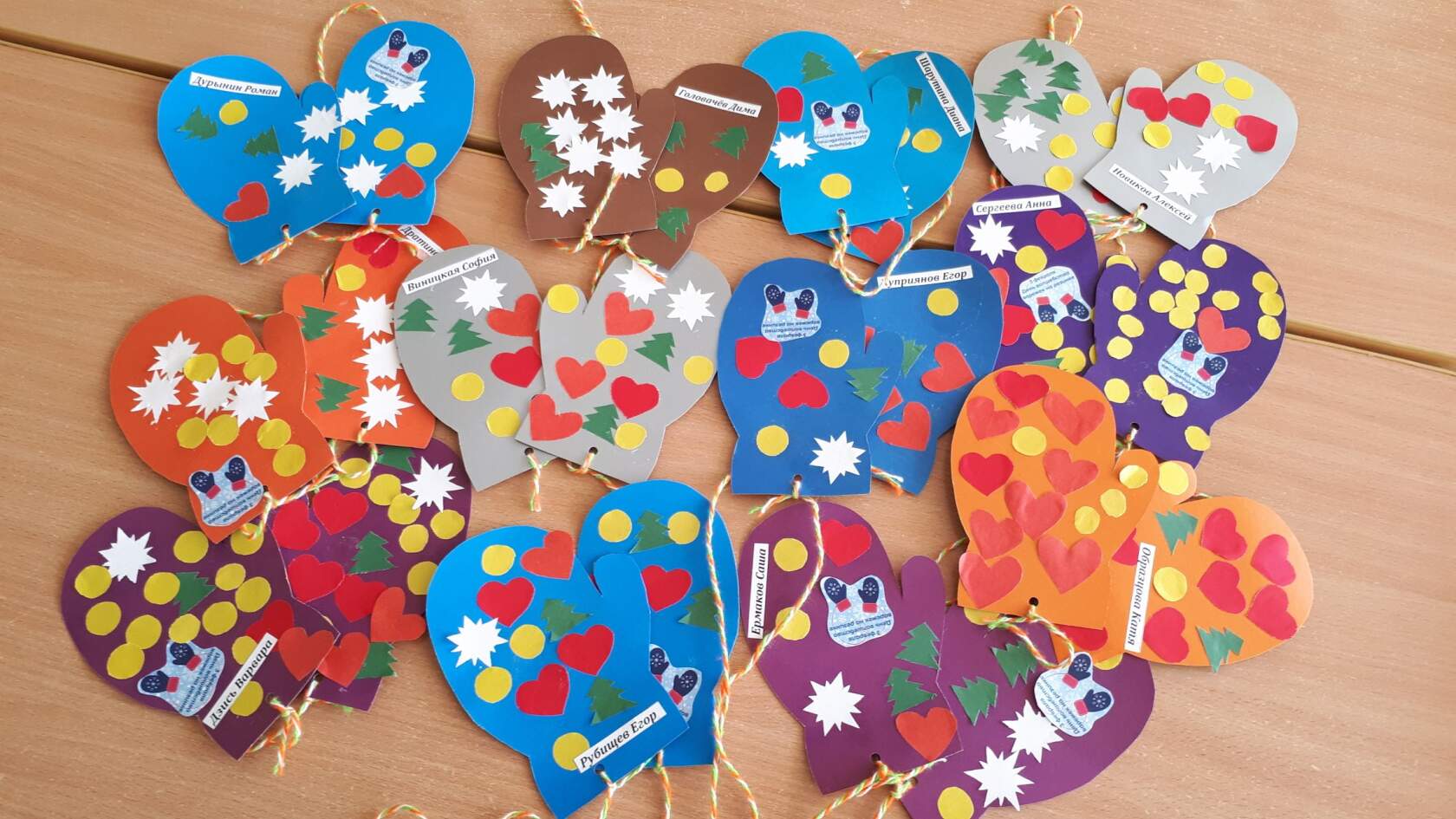 Конспект развлечения в средней группе"День волшебства варежек на резинке"разработала воспитатель группы №5Смирнова Татьяна Юрьевна г. Переславль-Залесский03.02.2021 годТема: "День волшебства варежек на резинке"Возраст: 4-5 летЦель: создавать условия для обогащения знаний дошкольников,  активизировать творчество и выразительность речи. Развивающие задачи:
- Развитие речи (активизация и обогащение словарного запаса, совершенствование грамматического строя, развитие связной речи).
- Развивать наблюдательность, внимание, память, умение слушать.
Воспитательные задачи:
- Воспитывать уважение к народным традициям.Образовательные задачи:- Познакомить воспитанников с историей происхождение праздника,-  Приобщить детей к народной культуре.
Интеграция образовательных областей: Речевое развитие, музыкальное развитие, физическое развитие, познавательное развитие.
Оборудование: Варежки, клубки, разрезные картинки, картон в виде варежки, цветная бумага, клей, ноутбук.Словарная работа: варежка, рукавица.Ход развлечения:Воспитатель: Здравствуйте, дорогие дети. Сегодня мы с вами будем праздновать необычный праздник. А какой это праздник попробуйте догадаться.Дали братьям тёплый дом,Чтобы жили впятером.Брат большой не согласилсяИ отдельно поселился (варежки)И мы сегодня впервые будем праздновать праздник – День волшебства варежек на резинке.Почему волшебства? Да потому, что именно в детстве происходило с нами столько волшебного и сказочного! Варежки на резинке – это запах детства, снега, смеха, ледяных горок и снежных крепостей. Неразлучные спутницы всех зимних игр и снежных баталий.  А помните, как летели в снежном вихре с горок, как лепили снеговиков и целые крепости, как играли в снежки, как любили стряхивать снег с веток друг на друга? А потом приходили домой уставшие, замерзшие, голодные, но такие счастливые! И мама кормила вкусным борщом, вешала мокрые варежки на батарею и любовно укладывала нас под одеяло, рассказывая сказку на ночь. И снились нам тогда волшебные сны!И варежки на резинке, эти вечные непоседы в мокрых сосульках, тоже засыпали, прижавшись к горячей батарее. С тем, чтобы с утра спешить в самую гущу новых баталий и странствий!Загадки:С каждым днем все холоднее,Греет солнце все слабее,Всюду снег, как бахрома, —Значит, к нам пришла. (зима)Белый пух лег на дороги,На ступеньки и пороги.Знает каждый человек —Этот пух зовется. (снег)Снег от холода стал синий,На деревьях — белый иней.Даже Бобик прячет нос,Ведь на улице. (мороз)Возле бабушкиных ногпрыгал белый колобок.Он скакал, мелькал, крутилсяв варежку вдруг превратился. (клубок)Едва повеяло зимой –Они всегда со мной.Согреют две сестрички,Зовут их. (рукавички)Какие вы молодцы! Все загадки отгадали!Воспитатель: А кто знает как по- другому называю рукавички?А чем отличаются рукавички от варежек?Я сейчас вам расскажу: многие считают, что варежки и рукавицы это одно и то же. Но разница между ними существует. Варежки должны быть обязательно вязаными. А вот при изготовлении рукавиц могут использоваться и другие материалы, например, кожа или мех.Воспитатель:  Ну а сейчас предлагаю немного подвигаться и поиграть в игры.Подвижная игра «Хоровод»Дети встают в круг, берутся за руки и поют«Вышел Саша погулять,Стал подружку выбирать,Стал подружку выбирать,Кому варежку отдать»Ребенок выбирает себе друга, затем все дружно считают«Раз, два, три ну-ка варежку возьми»Варежку бросают и бегут по кругу в разные стороны. Кто первый поднимет варежку с пола тот ребенок и идет выбирать себе друга.Игра «Поймай варежку» Стоят корзины на полу. Дети берут по одной варежки-рукавички и с расстояния кидают варежку. Какая команда больше закинет варежек в корзины, та и побеждает.Игра «Собери варежку».Разделимся на несколько команд. Задание: кто быстрее соберет разрезанные на несколько частей шаблоны варежек. Чья команда выполнит быстрее, становится победителем.Воспитатель: Ребята, давайте, вместе посмотрим мультфильм о волшебной варежке.Просмотр мультфильма «Варежка»А сейчас мы с вами перейдем в творческую мастерскую и сами изготовим самые красивые варежки.Творческая мастерская «Самая красивая варежка» Изготовление варежек на резинке  Воспитатель:Какие красивые и оригинальные поучились варежки! Молодцы!